Региональные проблемыСписок кандидатских и докторских диссертацийМожно заказать полные текстыВернуться в рубрикатор диссертаций по экономике, правоведению и экологииhttps://право.информ2000.рф/dissertation.htm Разработка и продвижение сайтов - от визитки до интернет-магазинаСоздание корпоративных библиотек, книги и дисертацииАблова Н.О. Совершенствование оценки экономического потенциала малых и средних городов при формировании программы устойчивого регионального развития. 2015 region41Авдонина О.С. Личностно–профессиональные особенности руководителя органа муниципального образования. 2021 per21-71

Аверченкова Е.Э. Методология управления региональной социально-экономической системой на основе анализа влияния внешней среды. 2021 region21-3Агазарян Н.В. Развитие внешнеэкономической деятельности региона с использованием механизма государственно-частного пратнерства (на примере Краснодарского края). 2017 ino25

Агакишиев Э.Г. Конституционно-правовое обеспечение местного референдума в Германии, Швейцарии и России. 2021 region21-12

Алборов А.В. Финансовая обоснованность инвстиционных проектов в приоритетах стратегического развития регионов. 2021 region21-6 

Алгафри Махмуд. Управление социально-экономическим развитием территорий с объектами культурного наследия. 2020 region2-41

Алиев Д.К.О. Развитие механизма финансового обеспечения проектов государственно-частного партнерства на региональном уровне. 2020 region2-27Алиева Рена Интизар кызы. Малые архитектурные формы в формировании открытых пространств городской среды. 2022 region22-89

Алихаджиева Д.Ш. Управление экологически ориентированными проектами в устойчивом развитии территорий. 2020 region2-68Альховский Д.Я. Развитие методов оценки эффективности управления инновационным потенциалом региональных экономических систем. 2024 region24-3

Амарян А.В. Контрольно-счетный орган муниципального образования как субъект финансового права. 2022 region22-20

Анищенко Е.В. Теория и методология устойчивости обеспечения экономической безопасности субъектов Российской Фелерации. 2021 Автореферат  region21-2Антипин И.А. Теоретические, методологические и прикладные основы формирования стратегий социально-экономического развития региона. 2022 region22-90

Антипов О.А. Развитие методов управления землепользованием в условиях роста крупных городов. 2016 region2Антонов А.В. Организация системы сохранения качества продукции оборонно-промышленного комплекса в условиях региональной эксплуатации. 2022 man22-73Атаева М.Н. Субъекты Российской Федерации как участники финансовых правоотношений. 2022 fin22-11

Афанасьев М.М. Инструментально-организационное обеспечение стратегического планирования в регионе. 2022 region22-18Афанасьева Т.А. Обоснование комплекса мероприятий для обеспечения комфортной и безопасной для человека среды обитания в условиях функционирования транспортных систем. 2023 region23-29

Ахмадов М.А. Стратегическое развитие региональных социально-экономических систем (на примере СКФО). 2021 region21-16Ахметова А.В. Развитие коренных малочисленных народов Дальнего Востока: исторический опыт национальной  политики СССР (1924-1985 гг.). 2023 region23-10Бадлуева М.П. Развитие социально-экономической системы региона в условиях возрастающей роли социально-культурной среды. 2017 econ21Бадмыцаренова О.Б. Управление кадрами и кадровым потенциалом организации в сфере предоставления государственных услуг (на примере многофункциональных центров республики Бурятия). 2020 per2-7Бадулина Е.В. Обеспечение конституционного права гражданина на жилище органами местного самоуправления. 2010 Автореферат region75

Байрушина Ф.Ф. Совершенствование инструментария мониторинга социально-экономического развития региона. 2022 region22-50

Балынин И.В. Повышение качества управления расходами бюджетов субъектов Российской Федерации. 2019 region5

Балыхин А.Г. Муниципально-правовая реформа в условиях модернизации политической системы России. 2017 region74Баранова А.Ф. Обращение с отходами в экономике региона (на примере Владимирской области). 2021 Автореферат dd21-12

Баранова И.В. Оценка социального потенциала развития региональной экономики. 2020  region2-20
Барабаш Д.А. Совершенствование инструментария оценки сбалансированности регионального развития. 2014 region31Барковская В.Е. Развитие инновационной деятельности малых предприятий в наукоградах. 2021 econ21-83

Батталов Р.М. Управление региональными инновационными подсистемами в условиях цифровой трансформации. 2022 region22-80Баханов А.А. Социально-психологические особенности взаимоотношений сотрудников силовых структур с местным населением (на примере Дальневосточного федерального округа). 2021 per21-82Бахтин М.Н. Автодорожная инфраструктура региона: экономическое содержание, стратегическое позиционирование, инструменты совершенствования. 2020 tt2-20Баширов Э.Т. Реформированиe электроэнергетики: оценка возможных последствий для экономики и социальной сферы региона. 2008 Автореферат ng1

Баяндина Е.Д. Политические аспекты бюджетного процесса субъектов РФ. 2012 Автореферат region67

Бекбергенова Д.Е. Управление цифровизацией социально-экономического развития региона. 2022 region22-27Бережная Л.Ю. Оценка влияния транспортной инфраструктуры на социально-экономическое развитие приграничных регионов. 2022 tt22-37

Бессонов И.С. Пространственный потенциал малых предприятий как фактор экономического развития региона. 2022 region22-38Бечвая Е.И. Обеспечение промышленного развития территории с особыми экономическими условиями на инновационной основе. 2023 region23-53Близнюкова Т.В. Оптимизация размещения существующих и планируемых объектов обращения с отходами как фактор экологоустойчивого развития городских агломераций. 2020 dd2-75

Богданова В.Г. Управление развитием сферы услуг интегрированного горноклиматического курорта России. 2020 region2-67

Борисова А.М. Финансово-правовой механизм государственной поддержки малого и среднего предпринимательства в субъектах Российской Федерации. 2020 Автореферат region2-49

Борисова И.С. Управление развитием экономики региона с отраслевыми диспропорциями. 2018 region24

Боталова М.Е. Маркетинг инфраструктуры как фактор социально-экономического развития и повышения инвестиционной активности территории. 2022 region22-64Бражниченко Д.В. Совершенствование управления инновационным потенциалом агропромышленного комплекса Краснодарского края. 2022 ag22-17

Бугаева Т.М. Методы и модели планирования развития энергетического комплекса мегаполиса. 2020 region2-66Буравова А.А. Механизмы обеспечения экономической безопасности предприятий химической промышленности (на примере Тульской области). 2023 mm23-7Бурангулов Б.В. Становление и развитие региональных государственных архивов в 1919 - 1991 гг. (на материалах Южного Урала). 2023 region23-48Бурова И.А. Развитие переработки молока в регионе. 2023 region23-47

Бышков П.А. Муниципальный контроль в Российской Федерации: проблемы теории и практики. 2018 region69

Валецкая Т.И. Повышение эффективности специализации сельскохозяйственного производства в разнообразных природно-климатических условиях (на материалах Алтайского края). 2021 region21-46 Ван Вэй. Становление и развитие сотрудничества Красноярского края с Китаем в конце XX века. 2023 ino23-5Ван И.Д. Социальная стратификация в республике Бурятия в условиях трансформации общества. 2023 region23-25

Васильева А.В. Пространственная организация рекреационной системы приграничных регионов Российской Федерации. 2020 region2-45 Васильева М.К. Антинаркотическая безопасность: криминологические особенности и обеспечение (региональный аспект). 2021 Автореферат nn21-2Васькова Ю.И. Совершенствование стратегического управления на региональных мясоперерабатывающих предприятиях (на примере Саратовской области). 2021 ag21-18Величенкова Д.С. Обеспечение эффективности региональной инновационной системы на основе интеграции инновационной деятельности университетов. 2020 oo2-11Вертинова А.А. Адаптивный механизм соразвития университета и региона как экосистемы. 2022 oo22-3

Ветошкин Д.Н. Разработка усовершенствованной модели земельно-информационной системы муниципального образования. 2021 region21-45Вилькен В.В. Управление региональным развитием в условиях цифровой экономики. 2019 cifrovaya-ekonomika

Вихров А.В. Экономическая безопасность региона и ее обеспечение на основе эффективных инструментов налогового администрирования. 2020 region2-14Вишняков Н.В. Методика оценки туристско-рекреационного потенциала дестинаций в современных условиях. 2022 hh22-14
Волкова Э.С. Стратегическое планирование деятельности предприятий электроэнергетики Республики Карелия. 2020 ng2-4Воронин П.М. Стратегический контроллинг в управлении организациями сферы твердых коммунальных отходов. 2017 dd42Врублевская В.В. Формирование и развитие условий воспроизводства в сельскохозяйственных организациях (на материалах Иркутской области). 2021 ag21-23Гаврилова О.Ю. Формирование оценки устойчивого развития молочного скотоводства (на материалах Красноярского края). 2021 ag21-24

Гавриченко А.А. Управление многоквартирными домам и на основе саморегулирования. 2022 region22-75 

Гаделшина Л.А. Управление развитием кооперационных связей экономики региона (на примере республики Татарстан). 2020 region2-16Гаджиев А.К. Организационно-правовые основы обеспечения деятельности полномочных представителей Президента Российской Федерации в Федеральных округах. 2023 region23-20

Газизов Ф.Н. Разработка методики укрупненной технико-экономической оценки вариантов организации закрытой схемы горячего водоснабжения. 2021 region21-28

Газизода Ситора. Развитие рынка услуг водоснабжения населению в условиях рыночной экономики (на примере г. Душанбе). 2020 Автореферат region2-58Ганчар Н.А. Институциональные взаимодействия в обеспечении экономической безопасности приграничных регионов. 2023 region23-41
Гарнага А.Ф. Социальные процессы дальневосточного города в условиях трансформации: вернаулярный подход. 2021 region21-8

Гассий В.В. Управление развитием государственно-частного партнерства в социально-экономической системе регионов Российской Федерации. 2015 region23

Гетманцев К.В. Управление пространственно-функциональным развитием регионов: теория, методология, инструментарий. 2022 region22-30Глинянова И.Ю. Экологический мониторинг территорий селитебных зон с использованием показателей аэрозолей. 2023 ekol23-18

Головин В.А. Идентификация и оценка эффективности развития экономических кластеров региона. 2021 region21-49Гольдберг А.С. Организационные технологии повышения доступности лабораторной диагностики в здравоохранении субъекта Российской Федерации. 2023 med23-26Гонин Д.В. Разработка механизма повышения региональной конкурентоспособности на основе развития человеческого капитала в сфере государственного управления. 2020 per2-42Гончаров Е.В. Антигерманская пропаганда во Франции в годы Первой Мировой войны. 2023 rek23-4

Горбачев А.Н. Организационно-экономические методы управления теплоснабжением в устойчивом развитии территорий. 2020 region2-10

Горбунов Д.В. Методологические основы управления региональными инновационными комплексами. 2022 region22-79  

Горбунова А.А. Экономическое обоснование проектов установления границ населенных пунктов (на примере Московской области). 2020 region2-21

Горохова Д.В. Управление бюджетными рисками субъектов Российской Федерации. 2013 Автореферат region42

Гороховатский С.М. Преобразование субъектного состава Российской Федерации: основные тенденции и роль в развитии современных федеративных отношений. 2017 region70 

Графчикова А.А. Влияние национальной и конфессиальной неоднородности населения на экономическое развитие регионов России. 2022 region22-61Гребенюк П.С. Региональная власть и социально-экономические процессы на Северо Востоке СССР в начале 1950-х – начале 1980-х гг. 2023 region23-32Грибов Р.В. Развитие нефтегазовой промышленности Саратовской области в 1950-1980-е годы: экономические и социальные аспекты. 2022 ng22-64Григорищин А.В. Развитие социальной инфраструктуры Арктической зоны северного макрорегиона. 2023 region23-51

Григорьева М.И. Формирование современной реабилитационной среды инвалида в российском регионе. 2022 region22-13

Гришина Е.С. Оценка человеческих ресурсов как инструмент диагностики конкурентоспособности региона. 2013 Автореферат region26Громилина Э.А. Преемственность как фактор устойчивого развития архитектурно-планировочной структуры  города (на примере города Самары). 2023 region23-11

Гурфель Л.И. Формирование социальной инфраструктуры в контексте социально-экономического развития региона (на примере Краснодарского края). 2022 region22-42Гусева Г.В. Совершенствование механизма комплексного развития территорий жилой застройки на региональном уровне. 2023 region23-45

Гюрджинян А.С. Управление социальным потенциалом арктичекого региона (на примере Ямало-Ненецкого автономного округа). 2020 region14Давыдова О.А. Организационно-экономические механизмы развития транспортной инфраструктуры города Москвы. 2021 tt21-15

Дамбаева Н.П. Развитие экономического потенциала приграничного региона. 2021 region21-41Дашинманжилов О.Б. Демографическое развитие городского населения Западной Сибири (конец 1950-х – 1980-е гг.). 2023 region23-22Дементьева А.А. Отраслевая конвергенция как фактор повышения эффективности сельского хозяйства Краснодарского края. 2022 ag22-16

Деревянко В.Э. Методика диагностики криминальной напряженности в экономике регионов Российской Федерации. 2020 region13Джаббарова З.М. Формирование и развитие регионального мясопродуктового кластера (на материалах Хатлонской области Республики Таджикистан). 2022 ag23-11Джалилов Э.В. Муниципальные образования индустриального типа в экономическом пространстве традиционно-промышленного региона. 2023 region23-1

Джиоев В.А. Финансирование инвестиционного процесса в российских регионах в целях преодоления кризисных явлений в экономике. 2022 region22-47  

Долаева З.Н. Оптимизация организационно-технологического обеспечения комплексной модернизации жилищного фонда с применением методов динамического программирования. 2020 region2-60 

Долганова Я.А. Оценка и прогнозирование индикаторов обеспечения экономической безопасности регионов. 2020 region2-3

Домашова Е.В. Формирование эффективной системы управления социальной защитой населения региона (на примере республики Алтай). 2022 region22-33

Домбровский Е.А. Резервы роста доходов бюджетов субъектов Российской Федерации. 2013 Автореферат region30

Доменко Ю.Ю. Управление экономикой региона на основе инструментов стратегического планирования. 2022 region22-34Домнин А.В. Совершенствование организационных и инструментальных методов повышения качества бытовых услуг. 2021 econ21-66Досакаев А.Б. Коренные малочисленные народы Северного Кавказа в составе многонационального народа России. 2022 p22-2Дубинина Е.Ю. Разработка инструментария оценки сопряженного развития инновационного потенциала и человеческого капитала региона. 2023 region23-54Дудаев Г. С-Х. Педагогическая стратегия формирования будущих бакалавров государственного и муниципального управления культуры доверительного отношения к гражданам. 2023 region23-37

Дулова Е.Н. Совершенствоание механизма антикризисного управления депрессивным регионом. 2011 Автореферат  region40Душин А.С. Совершенствование методов оценки и повышение надежности обеспечения потребителей водой в централизованных системах водоснабжения. 2023 region23-5Дьячков А.Г. Развитие структурного электроэнергетического комплекса в экономическом пространстве региона. 2020 region2-42  Дьячкова С.П. Повышение эффективности управления сельскохозяйственными организациями (на материалах Свердловской области). 2022 ag22-82

Евсеев П.И. Бюджетное законодательство субъектов Российской Федерации: проблемы становления и развития. 2005 Автореферат region11Евстафьева А.Х. Налоговый механизм развития территорий с преференциальными условиями ведения предпринимательской деятельности (на примере ОЭЗ). 2017 nalog37Егорова И.Н. Развитие мультимодальных пассажирских перевозок в логистической транспортной системе региона. 2023 region23-40

Епифанов И.О. Реализация конституционного принципа разделения властей в бюджетном процессе субъектов Российской Федерации (на примере Сибирского федерального округа). 2022 region22-44Еремин С.В. Оптимизация структуры сельской образовательной сети региона как фактор повышения доступности качественного общего образования. 2023 oo23-36

Еремина И.А. Доминанты специализации комплексных публичных проектов развития территории в условиях пространственно-экономических трансформаций. 2021 region 21-71

Ермаков А.О. Государственное регулирование молочной отрасли в условиях цифровизации (на материалах Новосибирской области). 2021 region21-50Ермолаева Г.С. Развитие пищевых и перерабатывающих производств в промышленных регионах (на материалах Кемеровской области Кузбасса). 2022 ag22-77

Ерхов М.В. Совершенствование инструментов стратегического планирования социально-экономического развития регионов. 2011 Автореферат region32Ефимова М.В. Человеческий капитал как фактор развития региональных инновационных систем. 2023 region23-17Жаворонкова Л.В. Многоуровневое управление развитием региональной системы инклюзивного образования. 2022 oo22-38

Жиряева Е.В. Регулирование внешнеэкономической деятельности на региональном уровне в глобальных условиях ВТО. 2018 region22Жуковский А.Д. Факторы размещения высокотехнологичных компаний в регионе. 2022 region22-93Забиева Э.И. Профессионализм муниципальных служащих: социально-философский анализ. 2019 per37Забродский Я.Д. Судебно-медицинская характеристика и эпидемиологическая оценка регионально значимого травматизма в Российской Федерации. 2023  med23-12Закаличная О.В. Формирование устойчивого землепользования на основе мониторинга агроландшафтов (на примере Симферопольского района Республики Крым). 2023 region23-12Запольская И.Н. Влияние перехода на горячее водоснабжение от индивидуальных тепловых пунктов на энергетическую систему городов республики Татарстан. 2022 ng22-14

Запольский А.Д. Развитие человеческого капитала региона в условиях цифровизации экономики. 2020 region16Затевахина А.В. Теория и методология согласования национальных и региональных интересов в системе обеспечения экономической безопасности. 2022 mm22-5Затесова О.М. Курорты Приамурья как фактор, детерминирующий социально-культурное развитие прилегающих территорий в период с1963 по 1991 гг. (на примере курорта Кульдур). 2022 hh22-27


Зиганшин И.Р. Конституционно-правовой статус общественных объединений коренных народов арктических государств: сравнительно-правовой анализ. 2016 region72Зиёев Б.С. Совершенствование эколого-экономического механизма аграрного землепользования: теория и практика (на материалах регионов Республики Таджикистан). 2022 ag22-75

Зимнякова Т.С. Разработка механизма управления развитием инновационного потенциала ресурсного региона. 2022 region22-78Зобнева Е.А. Управление стратегическим потенциалом предприятия сельскохозяйственного машиностроения (на материалах Алтайского края). 2021 ag21-16

Золотько А.И. Финансовое обеспечение местного самоуправления (на примере муниципальных образований субъекта РФ). 2017 Автореферат  region52Ибрагимов Н.М. Анализ и моделирования экономического взаимодействия региональных экономик. 2022 econ22-58Иброгимова Р.А. Роль туристско-рекреационного потенциала в социально-экономическом развитии региона (на примере Кулябской зоны республики Таджикистан). 2021 hh21-19Игнатов В.Ю. Повышение эффективности систем энергоснабжения малых городов путем внедрения энергокомплексов на базе газотурбинных и ветроэнергетических установок. 2022 ng22-9Изотов Д.А. РЕГИОНАЛЬНЫЙ АСПЕКТ ЭКОНОМИЧЕСКОЙ ИНТЕГРАЦИИ РОССИИ В АТР: ОЦЕНКА ПОТЕНЦИАЛА И ЭФФЕКТОВ (НА ПРИМЕРЕ РОССИЙСКОГО ДАЛЬНЕГО ВОСТОКА). 2022 ino22-2
Иналкаев А.А. Приоритеты трансформации финансовой системы региона. Автореферат. 2022 region22-99Иноземцев А.А. Оценка и развитие инновационного потенциала региона. 2023 region23-27

Иодчин А.А. Эконометрическое моделирование межрегиональной конвергенции в России. 2007 Автореферат region61

Ислямова Э.С. Бюджетно-правовой режим государственного (муниципального) социального заказа на оказание государственных (муниципальных) услуг в социальной сфере. 2022 region22-84

Истомин Н.А. Модели и алгоритмы поддержки принятия решений при управлении региональным и муниципальным долгом на основе анализа рисков. 2011 region78

Кадачигова Г.С. Формирование в СМИ положительного имиджа региона (на примере Камчатского края). 2020 region2-53Кайдаров И.Р. Малое предпринимательство в аграрном секторе Татарстана: социально-экономический аспект (1990-2010-е гг.). 2021 ag21-4Кайзер Ф.Ю. Экономико-географические особенности формирования туристского образа территории (на примере Кемеровской области - Кузбасса). 2021 hh21-22Камалетдинов Д.А. Этносоциальные процессы в Республике Башкортостан в 1979-2921 гг. 2023 region23-33

Калашникова Г.В. Библиометрический инструментарий в структуре информационного обеспечения научной деятельности региона. 2022 region22-29

Калинин П.А. Формирование инновационных отраслевых кластеров в регионе. 2021 region21-17

Кандалова А.Д. Особенности архитектурного формирования медиапространств в крупнейших городах (на примере города Самары). 2022 region22-14

Каратаев Е.Н. Организационно-экономическая модель управления жилищно-коммунальным хозяйством в условиях городской агломерации. 2022 region22-69

Караулова Ю.В. Совершенствование бюджетного процесса в регионе - основа эффективности общественных финансов. 2022 region22-11

Кармазин С.А. Особенности функционирования региональных инновационных подсистем в условиях кризиса и в посткризисный период. 2921 region21-25Карманова А.Е. Развитие туристско-рекреационного потенциала Арктического региона. 2021 hh21-26

Карманова М.В. Разработка научно-методических основ картографического обеспечения региональных органов управления в чрезвычайных ситуациях. 2022 region22-36

Карпенко П.А. Методы обеспечения социально безопасного развития региональных социально-экономических систем. 2022 region22-6

Кемайкин Н.К. Разработка механизма формирования системы контроллинга предприятий жилищно-коммунального хозяйства муниципального образования. 2016 region35Кетова Н.В. Трансформация институциональной среды регионального инновационного развития (на материалах Томской области). 2022 inv22-22Кидрачев Р.Н. Организационно-экономическое обеспечения формирования региональных транспортно-логистических систем. 2020 tt2-7


Килина И.П. Инновационное развитие регионов: пространственный подход. 2020 region2-8

Киреев Н.Н. Механизм оценки и повышения эффективности развития малого бизнеса в регионе. 2020 region15

Кисляков А.Н. Методология прогностического моделирования внешнеэкономической деятельности регионов. 2022 region22-72Китаёв Ю.А. Стратегия развития молочного скотоводства в ЦЧР. 2022 ag22-83 ag22-12


Климентьева А.Ю. Развитие региональной инвестиционной подсистемы на основе процессно-ресурсного подхода. 2021 region21-21

Клиндух Р.В. Методическое обеспечение оценки участия социального предпринимательства в реализации региональных научно-познавательных проектов (на примере Приморского края). 2020 region2-37  

Клочкова А.Л. Повышение эффективности реализации программно-целевого управления социально-экономическим развитием региона. 2022 region22-56

Князькина А.А. Инвестиционный механизм развития сельских территорий. 2021 region21-26Королева П.Д. Пространственно-временные связи между землепользованием и почвенным покровом пахотных угодий (на примере Арсеньевского и Плавского районов Тульской области в период с 1969 по 2020 гг. zem23-1Ковалевский А.В. «Невидимые» пространства и социальные группы городов Востока России: на примере города Хабаровска (социологический анализ). 2023 region23-2Ковальчук М.Д. Эффективность развития форм собственности и хозяйствования в аграрном секторе Краснодарского края. 2023 ag23-8

Ковязин И.Г. Информационно-геологическая модель городских территорий для строительного освоения (на примере города Ханты-Мансийска). 2022 region22-3Козаева Д.В. Форсированное развитие логистичекских систем распределения (на материалах АПК ЮФО). 2022 ag22-30Козлов А.А. Особенности воспроизводства инвестиционной деятельности в сельском хозяйстве региона. 2022 ag22-69Козлов К.В. Архитектурно-планировочная организация  фитнес-центров (на примере Санкт-Петербурга). 2023 rek23-5

Колеров С.Б. Механизмы повышения эффективности государственных программ в регионах Дальневосточного Федерального Округа. 2022 region22-16Колесников А.В. Органы местного самоуправления в единой системе публичной власти: организационно-правовые аспекты. 2022 region22-97

Колесников Д.В. Формирование социально-ориентированных стратегий муниципалитетов в регионе. 2020 region2-56Колесникова О.С. Количественная оценка устойчивости развития региональных предпринимательских систем. 2023 region23-50

Колмаков В.В. Организационно-экономические механизмы управления собственностью на региональном уровне. 2021 region21-13Колобова Т.В. Административно-правовой статус уполномоченного по правам человека в субъекте Российской Федерации. 2021 region21-68

Колодяжная А.Ю. Совершенствование методики комплексного статистического анализа устойчивости динамики бюджета региона как характеристики его эффективности. 2022 region22-45

Колпакова Е.А. Социально-экономическое развитие сельских территорий в условиях пространственной трансформации (на примере Волгоградской области). 2022 region22-52

Коновалов С.А. Формирование региональной идентичности как нематериального фактора развития экономики региона. 2020 region2-46

Кононов Р.В. Компетенция органов исполнительной власти субъектов Российской Федерации в сфере контроля и надзора (вопросы теории). 2009 Автореферат region63

Копыченко Г.С. Управление конкурентоспособностью муниципальных образований. 2014 region45 

Коробейников И.Н. Методология развития регионального рынка информационных услуг. 2022 region22-17

Коростелев Д.Г. Развитие системы управления интеграционными образованиями (на примере туристско-рекреационного кластера Северного Кавказа). 2016 region12

Корсун К.И. Государственная власть и местное самоуправление: конституционно-правовое регулирование содержания и взаимодействия. 2022 region22-46 

Косенчук О.В. Формирование и развитие многофункционального сельского хозяйства региона. 2020 region2-11

Косыгина К.Е. Развитие некоммерческого сектора в экономике региона. 2021 region21-48

Котельников Д.А. Управление усточивым развитием туристского региона. 2020 region2-57

Кравченко В.В. Методы оценки угроз экономической безопасности регионов в сфере государственных закупок. 2021 region21-51Красильщиков Г.Г. Факторы вариативности взаимодействия локальных элит в контексте укрупнения муниципальных образований: сравнительный анализ территорий Пермского края. 2023 region23-43

Красных С.С. Развитие внешнеторговой деятельности регионов в условиях цифровизации международной торговли. 2022 region22-19

Красько А.А. Разработка инструментов моделирования развития регионального человеческого капитала. 2022 region22-81Кривенко А.Н. Диверсификация экономики агропромышленных регионов как инструмент их социально-экономического развития. 2021 ag21-17

Крицкий Д.В. Системная оценка эффективности территориального кластера (на примере сырьевого кластера Кузбасса). 2022 region22-62

Кудрякова О.В. Правовые акты местного самоуправления. 2003 region18

Кузнецов С.О. Архитектурно-градостроительный процесс в Москве. Влмяние фактора управления: закономерномти и особенности (1715-1991 гг.). 2021 region21-14

Кулагин О.И. Лесопромышленный комплекс Карелии во второй половине XX века: реализация ресурсной модели модернизации моноотраслевого региона. 2020 region2-12

Кулай С.В. Оценка современного состояния и перспектив развития моногородов с учетом деятельности градообразующих организаций (на материалах Кемеровской области). 2022 region22-41Кулачинская А.Ю. Организационно-экономический механизм развития регионального рынка транспортных услуг населению. 2019 tt2

Купцов К.В. Модель и алгоритмы для решения задач управления и принятия решений в муниципальных геоинформационных системах. 2020 region2-15Курганов М.А. Влияние сбалансированности интересов региональных стейкхолдеров на устойчивое развитие субъектов РФ. 2022 region22-92

Куринова Я.И. Развитие экосистемы поддержки малого и среднего предпринимательства в регионе. 2022 region22-77Курочкина Н.В. Упрощенная система налогообложения как инструмент налогового стимулирования субъектов малого предпринимательства в регионе. 2020 nalog2-9

Курушина Е.В. Управление пространственным развитием субъектов Федерации в составе макрорегиона. 2021 region21-57

Кустов С.С. Право на установление состава территорий и границ муниципального образования: конституционно-правовые гарантии и практика реализации в городских округах ( на материалах Сибирского федерального округа). 2021 region21-66

Кучеренко Т.В. Совершенствование локально-производственной специализации как фактора развития приграничных территорий (на материалах Алтайского края). 2021 region21-61Кушнир К.В. Территориальные особенности туристско-рекреационного потенциала российского Приазовья. 2022 hh22-17

Ладыгин В.В. Совершенствование системы поддержки малого предпринимательства в регионах России на основе внедрения механизимов оказания муниципальных услуг. 2014 Автореферат region44

Ладыгина Е.А. Музейные практики как инструмент формирования бренда малого уральского города. 2021 region21-59

Лазарева О.С. Информационное обеспечение рационального использования земельных ресурсов и регулирования земельно-имущественных отношений на региональном уровне. 2021 region21-56

Лапина М.С. Совершенствование кластерной политики региона на основе модернизации инструментария оценки ее эффективности. 2021 region21-36Ле Кхань Ву. Оценка условий местообитания зеленых насаждений города Санкт-Петербурга и Ленинградской области по экологическим шкалам растений. 2023 ekol23-13

Левинсон Н.Л. Управление эффективностью трансформации муниципальной собственности. 2012 Автореферат region51Ленц А.А. Методы стратегического планирования градостроительного развития ( на примере городов Московской области). 2022 region22-98 

Ложечко А.С. Управление доходами бюджетов субъектов Российской Федерации в условиях экономической неопределенности. 2017 region43

Лубкова Э.М. Развитие АПК промышленных регионов (на материалах Кемеровской области – Кузбасса). 2021 region21-29

Лукьянова С.Э. Формирование и развитие региональной инновационной системы (на примере республики Крым). 2021 region21-9

Лысенкова М.А. Сравнительный анализ инновационной активности регионов на основе концепции стохастической границы. 2022 region22-28Лысова Т.А. Налоговые инструменты регулирования развития особых экономических зон. 2012 Автореферат nalogi-osobye-zony

Ляпунова Е.А. Инструментарий прогнозирования инновационного развития экономики регионов Российской Федерации. 2022 region22-70

Ляшенко Е.А. Развитие региональной институциональной среды функционирования технопарковых структур. 2020 region2-47Магомадов В.А. Стратегическое развитие региональных программ импортзамещения (на материалах АПК Чеченской ремпублики). 2022 ag22-62Маева Л.С. Разработка организационно-экономического механизма планирования схемы твердых коммунальных отходов муниципальных образований. 2019 tbo

Маилян В.Д. Выбор технических и организационно-технологических решений ремонтно-строительного производства в сфере ЖКХ и городской среды. 2020 region2-61

Макаров М.В. Пространственно-функциональное развитие промышленности региона: содержание, оценка, стратегирование. 2022 region22-31Макаров С.В. Научное обоснование совершенствование кадровой политики в здравоохранении субъекта Российской Федерации. 2023 med23-39
Макурина Ю.А. Совершенствование управления развитием сельских территорий (на материалах Новосибирской области). 2022 region22-87

Малышев Д.А. Поддержка управления системой вызова экстренных служб на региональном уровне на основе количественных показателей дежурно-диспетчерских служб. 2022 region22-37Мамедова Э.Э. Экономическая эффективность проектов организации рационального использования и охраны земель сельскохозяйственных организаций Тамбовской области. 2023 ag23-12Марков Р.С. Конституционно-правовое регулирование порядка замещения должности высшего должностного лица субъекта Российской Федерации. 2023 region23-42Мартынюк В.Н. Методическое обеспечение экономической безопасности дорожно-транспортной системы мегаполиса (на примере г. Москвы). 2021 tt21-26Матюха С.В. Формирование организационно-экономического механизма развития региональной авиации России. 2023 tt23-27Матюшенков Д.М. Взаимодействие органов исполнительной власти с общественными объединениями в сфере охраны общественного порядка. 2022 p22-50Мацуев А.Н. Развитие системы государственной поддержки внутреннего водного транспорта российских регионов. 2023 tt23-34Меданова К.В. Экономичечкое обоснование развития растениеводства в условиях разнокачественности земель (на материалах северной лесостепной зоны Омской области). 2022 ag22-37

Медведев В.М. Управление городской средой в условиях инновационного развития. 2020 region2-43Меденко А.А. Совершенствование системы технического сервиса сельскохозяйственной техники региональными дилерскими центрами. 2022 ag22-71

Мельников В.В. Стратегическое планирование социально-экономического развития макрорегиона на основе системы сбалансированных показателей. 2022 region22-1

Мельников П.В. Формирование условий развития человеческого капитала как ресурса региональной экономики. 2022 region22-55

Мерзлов Д.И. Развитие агломераций в кризисные периоды. 2020 region2-44

Меркурьев В.В. Организационно-экономические основы развития агломераций муниципальных образований: теория и методология. 2022 region22-67

Меркушина Е.А. Региональные сетевые средства массовой информации: специфика и проблемы отражения информационной политики. 2022 region22-86Мирзоев А.К. Экономико-географические особенности размещения и развития сельского расселения Кулябской зоны Республики Таджикистан. 2022 region22-9Миронов А.А. Методический инструментарий оценки налогового потенциала региона. 2012 Автореферат nalogovyi-potencial

Миронова С.М. Доктрина финансово-правового статуса муниципальных образований в Российской Федерации и его реализация. 2021 region21-60

Мирошников С.Н. Государственное управление социально-экономическим развитием субъектов Российской Федерации на основе системы стратегического планирования. 2020 region2-18

Михайлов В.Г. Методы и механизмы управления эколого-экономической деятельностью предприятий промышленного региона. 2020 region2-5Михайлов И.А. Совершенствование информационного обеспечения управления здравоохранением субъектов Российской Федерации на основе сравнительного анализа показателей их деятельности. 2023 med23-29Михопаров Н.И. Государственное регулирование развития сферы туризма в Чувашской республике: социолого-управленческий аспект. 2023 hh23-1Мищенко И.Г. Оценка развития и устойчивости функционирования региональной инновационной инфраструктуры. 2023 region23-28Мозговой Д.С. Учетно-налоговая система экономического субъекта для целей стратегического управления. 2020 nalog2-24Мокроусов А.С. Развитие механизма государственной поддержки территориальных инновационных экосистем. 2022 inv22-21Мороз М.В. Совершенствование структуры и параметров районных систем водоотведения при их развитии и реконструкции. 2022 dd22-39Морунова Г.В. Муниципальные финансы в трансформационной экономике. 2019 Автореферат municipalnye-finansy

Мохирев А.П. Обоснование доступности древесных ресурсов путем моделирования структуры лесотранспортных потоков (на примере Красноярского края РФ). 2021 region21-11

Мурзин А.Д. Разработка методов управления устойчивым развитием территориальных социо-эколого-экономических систем. 2021 region21-31

Мусьял А.В. Особенности воспроизводства инвестиционной деятельности в сельском хозяйстве региона. 2021 region21-39Мутраков О.С. Моделирование управления услугами по техническому обслуживанию и ремонту автомобилей (на примере республики Башкортостан). 2020 tt2-12Набиева А.Р. РАЗВИТИЕ СЕЛЬСКИХ ТЕРРИТОРИЙ НА ОСНОВЕ КООПЕРАТИВНЫХ ФОРМИРОВАНИЙ. 2022 ag22-4Назаренко  А.Е. Оптимизация структуры землепользования муниципального образования на основе концепции экосистемных услуг (на примере Заринского района Алтайского края). 2022 region21-95 Назаров М.Г. Развитие инновационной системы региона с высоким научным потенциалом. 2011 region7Назарова А.Ю. Силуэт исторической застройки в системе охраны градостроительного наследия (на примере Санкт-Петербурга). 2023 region23-4 Назарова Э.А. Совершенствование методов формирования и оценки маркетингового потенциала региона. 2023 region23-3 Назифов Ф.М. Совершенствование механизма обеспечения конкурентоспособности энергетического комплекса горных районов (на материалах Республики Таджикистан). 2021 ng21-18Насрутдинов М.Н. Разработка инструментов региональной политики управления инвестиционной активностью региона. 2020 region2-17Неелова О.И. Моделирование медиапортрета региона: семантика и прагматика. 2022 rek22-10

Нелюбов А.В. Формирование экономических механизмов территориально-инвестиционного планирования развития систем коммунальной инфраструктуры. 2022 region22-35Нематов А.М. Ресурсный потенциал и проблемы территориальной организации туристско-рекреационной деятельности в Вахшской зоне республики Таджикистан. 2021 hh21-10Непомнящих Е.Б. Конституционные основы компетенции Российской Федерации, субъектов Российской Федерации и муниципальных образований в сфере налогообложения. 2008 Автореферат nalog28

Никитина Т.И. Устойчивое социально-экономическое развитие сельских территорий. 2020 region2-13Николаев Е.А. Защита прав и свобод человека конституциями, уставами субъектов Российской Федерации. 2023 kon23-13Николаев К.Ю. Технологические параметры, функциональная надежность и эффективность методов интеграции железнодорожной инфраструктуры в пассажирские транспортные системы городских агломераций. 2022 tt22-24Николаева А.С. Архитектура туристско-рекреационных комплексов в природных ландшафтах озера Байкал. 2023 hh23-3

Ничепорчук В.В. Ресурсы и технологии региональных информационно-аналитических систем природно-техногенной безопасности. 2022 region22-48

Носкин С.А. Механизмы обеспечения экономической безопасности региона в условиях цифровых преобразований. 2022 region22-49Обухов А.П. Механизм формирования мер государственной политики повышения инвестиционной привлекательности региона. 2020 region2-19Овчинников Д.Е. Управление региональными проектами как основа социально-экономического развития территории. 2024 region24-1

Окшин В.В. Партисипативное управление в развитии социально ориентированной конкуренции: региональный аспект. 2022 region22-26Олефиренко Н.П. Полномочия органов местного самоуправления в сфере имущественных отношений. 2009 Автореферат gr23Ондар А.М. Обоснование транспортного обеспечения для развития сельских территорий. 2021 tt21-17Онищенко И.А. Методика прогнозирования чрезвычайного загрязнения воздуха городов Арктической зоны автотранспортом. 2022 ekol22-30

Ослопова Т.П. Организационно-экономические механизмы развития инновационной деятельности на муниципальном уровне. 2021 region21-44Павлов Ю.В. Развитие экономики региона на основе агломерационных эффектов. 2023 region23-38

Павлова Т.С. Управление развитием инновационно-инертных регионов: направления и инструментарий. 2022 region22-58Павлова У.Ю. Снижение шума от автотранспортных потоков в городской жилой застройке использованием экранирующих свойств сооружений остановочных пунктов. 2022 ekol22-10Павловский А.А. Ожидаемые изменения климата и планы развития приморских мегаполисов. 2020 ekol2-50Палий В.Л. Эколого-экономический императив комплексного развития туристско-рекреационной сферы непризнанной Приднестровской Молдавской республики. 2016 ekol76

Панкратьев А.А. Трудовая миграция как фактор достижения сбалансированности рынка труда территории. 2020 region2-29Парыгин Д.С. Методы поддержки принятия решений на основе данных в задачах управления развитием урбанизированных территорий. 2023 region23-46

Пастухов В.Э. Рациональное использование городских земель в проектах реновации территории жилой застройки. 2022 region22-57

Патокина Н.Н. Социальный механизм развития конкуренции на региональном уровне. 2020 region2-34Патракова С.С. Обеспечение сбалансированности развития городских и сельских территорий как ключевой приоритет государственной региональной политики. 2024 region24-4Пекер И.Ю. Размещение и эффективность использования научно-технического потенциала регионов России. 2022 region22-96

Пелевин О.В. Оценка перспективных направлений развития инновационной инфраструктуры на мезоуровне (на примере республики Татарстан). 2021 region21-58

Перекопская М.А. Особенности и специфика территориального планирования поселений в регионе с развитым лесопромышленным комплексом. 2022 region22-12

Петраков А.Ю. Правовое регулирование предпринимательской деятельности на территориях опережающего социально-экономического развития в Российской Федерации. 2018 region71Петренко Н.Е. Формирование, функционирование и развитие локального регионального туристского рынка (на примере Новосибирской области). 2021 hh21-32Петрова Г.А. Формирование благоприятного имиджа территории (на примере морского города). 2022 rek22-27

Петросян Р.Д. Научные основы формирования реестра почвенных ресурсов субъекта Российской Федерации (на примере Владимирской области). 2022 region22-15Петручак А.В. Правовое регулирование доходов бюджетов и бюджетов территориальных государственных внебюджетных фондов городов федерального значения в Российской Федерации. 2020 fin2-24

Пешин Н.Л. Правовое регулирование финансовой системы местного самоуправления в Российской Федерации. 2003 region17Пильгейкина И.А. Организация движения на основе адаптации режимов работы светофорных объектов к динамике автотранспортного потока. 2021 tt21-24

Пирогова Л.В. Промышленная политика регионов: стратегические приоритеты, инструментарий. 2021 region21-18

Писаренко К.В. Финансовое регулирование социально-экономического и инновационного развития регионов: государственная политика и стоимостной подход. 2020 region2-23Плешаков Г.Г. Факторы формирования и развития региональной предпринимательской среды. 2020 region2-30

Подшувейт О.В. Внешнеэкономический потенциал региона как фактор конкурентного развития территории. 2017 region55Полешкина И.О. Методология обеспечения авиационной доступности регионов Восточной Арктики Российской Федерации. 2023 region23-30Полянская А.А. Разработка маркетинговой стратегии формирования конcорциумов на базе региональных университетов. 2023 oo23-2

Попиль В.А. Государственная региональная политика Российской Федерации: территориальный брендинг в современной стратегии социально-экономического развития Дальнего Востока. 2020 Автореферат region2-59

Попов Н.Л. Обеспечение устойчивости развития региона за счет повышения эффективности использования лесных ресурсов (на примере Архангельской области). 2022 region22-2Попова Д.Д. Закономерности формирования общественных пространств в контексте преобразования районов и объектов национального наследия. 2023 region23-9Попова Е.М. Налоговое стимулирование регионального инвестиционного процесса. 2022 nalog22-15

Почкин Е.О. Развитие региональной системы здравоохранения как фактор повышения эффективности использования человеческого капитала. 2022 region22-22

Праченко А.А. Государственные индустриальные парки: роль в развитии региона, совершенствование взаимодействия с органами власти. 2020 region2-63

Проваленова Н.В. Развитие социальной инфраструктуры сельских территорий: жилищно-коммунальный аспект. 2020 region2-64

Проскурин С.Д. Инструменты управления развитием муниципальных образований с высокой концентрацией научно-технологического потенциала. 2021 region21-34

Простова Д.М. Развитие социально ориентированных некоммерческих организаций в экономическом пространстве региона. 2021 region21-23

Пугачев А.А. Развитие налогового потенциала региона в рамках совершенствования налогового либерализма. 2016 region10

Пудеян Л.О. Гармонизация рыночных и государственных механизмов регулирования инновационно-информационных процессов в регионе. 2022 region22-5Пустуев А.А. Организационно-экономический механизм управления устойчивостью агроэкономической системы и сельских территорий региона. 2022 ag22-72

Пылаева А.В. Кадастровая оценка земель населенных пунктов в системе регулирования земельно-имущественных отношений. 2022 region22-4

Пэн Юнь Лун. Рациональное использование и охрана земель сельскохозяйственного назначения в чайной отрасли. 2022 region22-51

Пятковская Ю.В. Правовое регулирование расходов бюджета субъекта Российской Федерации. 2017 region68

Пятшева Е.Н. Социально-экономические тенденции развития моногородов России. 2022 region22-8

Рагозина А.Ю. Рейтинговая оценка качества жизни населения муниципальных образований. 2021 region21-7Рада А.О. Организационно-экономический механизм внедрения цифровых технологий на предприятиях сельского хозяйства (на материалах Кемеровской области – Кузбасса). 2020 ag2-18Рассохина Т.В. Методология устойчивого развития туризма в управлении туристскими территориями. 2021 hh21-29Растригина О.В. Развитие регионального рынка медицинских услуг (на примере республики Крым). 2021 hh21-30

Рахмеева И.И. Теоретико-методологические основы исследования региональной регуляторной среды в условиях новой реальности. 2022 region22-24 

Рвачева А.С. Совершенствоание управления развитием экономических кластеров в регионах Российской Федерации. 2022 region22-53

Ретивых И.В. Совершенствование научно-методического инструментария форсайт-проектирования социально-экономического развития города (на примере города Барнаула). 2021 region21-63

Роденко И. А. Инвестиционное проектирование в стратегическом управлении развитием топливо-энергетическим комплексом региона. 2021 region21-19Рубцова Н.В. Управление эффективностью сферы туристско-рекреационных услуг региона. 2022 hh22-28Руднев Е.А. Теоретико-методическое обеспечение анализа и стратегического управления развитием образовательных систем регионов. 2022 oo22-4

Рыбальченко С.И. Системный подход при реализации плана стратегического развития муниципального образования. 2010 Автореферат region36Рыжова Л.В. Комплексная оценка экологической безопасности при строительстве объектов метрополитенов в мегаполисах. 2022 ekol22-59

Рязанцев А.С. Территориальная структура туристско-рекреационного потенциала Воронежской области. 2021 region21-37

Сабурова Е.А. Математическая модель оптимального управления экономическим развитием региона. 2014 region65

Саврасова Д.В. Социальное инвестирование как фактор устойчивого социально-экономического развития региона. 2022 region22-68

Сажина А.И. Совершенствование инструментов маркетинга территорий на основе вовлечения жителей в сопроизводство масштабных событий. 2022 region22-25

Салгириев Л.Л. Устойчивое развитие муниципального образования: методологические основы и механизмы реализации. 2018 region25

Салимоненко Е.Н. Развитие экономики открытых моноспециализированных регионов: территориально-ориентированный подход. 2021 region21-40Самков К.Н. Совершенствование оценки эффективности финансирования государственных программ субъекта Российской Федерации. 2023 region23-31Светлов В.В. Оценка и снижение шума стационарных источников в жилой застройке. 2021 ekol21-18Свиридова Е.П. Геоэкологическая оценка туристско-рекреационной освоенности горного района (на примере республики Адыгея). 2022 hh22-36

Секушина И.А. Развитие малых и средних городов Северного региона. 2021 region21-69

Селезнева Е.Ю. Развитие потребительского рынка как фактор социально-экономической безопасности региона. 2020 region2-51

Селентьева Т.Н. Формирование стратегии развития региональных инновационных кластеров. 2021 region21-30Селиванов Р.А. Пространственная интеграция разновременной застройки в структуру застройки исторического центра крупного города (на примере г. Иркутска). 2023 region23-16 

Семенова Е.Н. Проблемы диагностики и мониторинга качества жизни в муниципальных образованиях на примере республики Саха (Якутия). 2020 region2-28Семиглазова В.А. Сельский туризм в Ростовской области: территориальная организация и направления развития. 2021 hh21-25Семушенкова А.С. Роль некоммерческих организаций в социально-политическом пространстве региона (на примере Республики Мордовия). 2023 region23-6

Сергеева А.С. Разработка методического подхода к исследованию социально-экономического развития срединных регионов. 2022 region22-10

Сериков С.Г. Управление инвестиционным потенциалом региона (на примере субъектов Дальневосточного федерального округа). 2020 region2-35

Серкова Ю.И. Конституционно-правовой статус высших должностных лиц субъектов Российской Федерации и губернаторов шататов Соединенных Штатов Америки: сравнительно-правовое исследование. 2022 region22-43Сидорова М.Е. Полномочия органов местного самоуправления в сфере землепользования и строительства. 2014 rr15

Сиротская Д.Е. Финансово-правовое регулирование региональной инвестиционной деятельности (на примере Краснодарского края). 2022 region22-32

Скрипкина Т.Б. Статистическое исследование инфраструктуры муниципальных образований. 2022 region22-7Слепцова О.Ю. Объединения коренных малочисленных народов Севера в Магаданской области: формирование и деятельность в конце XX-начале XXI веков. 2023 region23-14

Слобожанин Д.М. Организационно-экономические направления повышения конкурентоспособности мясопродуктового подкомплекса региона (на материалах Новосибирской области). 2021 region21-32Соколинская Ю.М. Обеспечение экономической безопасности монопрофильных муниципальных образований (моногородов). 2023 region23-26Сокольская Е.В. Методика геоэкологической оценки качества городской среды на основе многофакторного моделирования. 2020 ekol2-6

Солодимова Т.Ю. Теоретико-методическое обеспечение управления развитием малого предпринимательства в регионах России. 2021 region21-64

Сорокина Н.Ю. Обеспечение устойчивого социально-экономического развития старопромышленных регионов Российской Федерации. 2017 region20 Спирина А.С. Социальное доверие как ресурс антикоррупционного поведения населения регионального социума. 2022 region22-91

Стовба Е.В. Стратегия развития сельских территорий региона (на материалах нечерноземной территории республики Башкортостан). 2021 region21-22Стрелка Е.А. Совершенствование стратегического планирования развития сельских территорий. 2022 ag22-14Стрельцова А.В. Развитие человеческого капитала в аграрной сфере региона (на материалах Красноярского края). 2022 ag22-15Стружко Е.С. Экономическая политика промышленного развития региона. 2023 region23-52

Субботина Н.О. Инновационное развитие региональных субъектов хозяйствования на основе совершенствования интеллектуального капитала. 2022 region22-66Суданц М.Б. Международная деятельность городов в современном мире. 2023 region23-44
Сузи А.М. Формирование современного имиджа российских регионов (на примере республики Карелия): политологический аспект. 2014 region57

Сулейманова А.В. Совершенствование экономического механизма арендных отношений использования земель городского округа город Уфа республики Башкортостан. 2022 region22-65Сумарокова М.А. Оценка использования ресурсного потенциала сельскохозяйственных организаций региона и повышение его эффективности. 2022 ag22-6

Сумина Е.В. Методология и инструментарий управления инновационной деятельностью территорий опережающего развития. 2022 region22-88

Сурилов М.Н. Формирование региональной инновационной политики в условиях пространственной интеграции Российской Федерации. 2020 region2-36Схведиани А.Е. Моделирование региональной отраслевой специализации промышленности. 2020 econ2-59

Сычев И.В. Эффективное использование земли в проектах комплексного освоения территорий. 2020 region2-25Табачников Р.А. Обеспечение экономической безопасности региона в условиях санкций недружественных государств (на примере регионов Приволжского Федерального округа). 2024 region24-2Таргаева Е.А. Особенности формирования модели экологического каркаса индустриального города ресурсного региона (на примере городов Новокузнецка и Прокопьевска). 2022 region22-94

Татарникова В.В. Внутрирегиональные межбюджетные отношения как инструмент стимулирования развития муниципальных образований в условиях асимметрии. 2022 region22-21Ташкин А.О. Управление социальной инфраструктурой города с применением геоинформациjнных технологий и фолксономического подхода. 2023 region23-24

Телепнева О.А. Регенерация уникальной промышленной среды сложившегося мегаполиса ( на примере г. Москвы). 2019 region56

Тельхигова М.Ш. Правовое регулирование недропользования на северных территориях Российской Федерации. 2015 region76Телюк М.С. Статистическое исследование сельскохозяйственного производства в рамках концепции устойчивого развития (на примере регионов Центрального федерального округа). 2023 ag23-1

Теплова И.Д. Формирование и перспективы градостроительного развития общественных пространств городских улиц. 2022 region22-74

Терещенко Н.В. Разработка и реализация стратегий социально-экономического развития муниципальных образований. 2017 region33

Тимирьянова В.М. Пространственная организация региональных систем воспроизводства потребительских товаров. 2021 region21-67Тимофеева О.В. Реализация права на благоприятную окружающую среду при разработке и утверждении градостроительной документации. 2023 region23-35

Тимушев Е.Н. Внутрирегиональная бюджетная децентрализация и инвестиции в регионах России. 2021 region21-27Тиньгаев А.В. Управление использованием органических отходов в сельском хозяйстве на региональном уровне. 2010 dd33

Тихончук М.А. Повышение инвестиционной привлекательности сельскохозяйственного комплекса региона на основе ресурсного подхода (на материалах Новосибирской области). 2021 region21-33

Тлябичев К.В. Развитие благоприятной предпринимательской среды региона (на примере Карачаево-Черкесской Республики). 2011 Автореферат region1Толкунов В.А. Механизмы и инструменты обеспечения  экономической безопасности приграничных регионов. 2023 region23-15

Толочко А.В. Развитие механизмов обеспечения экономической безопасности региона. 2020 region2-31

Толстолуцкий Р.О. Обоснование стратегических направлений развития сельских территорий. 2022 region22-83

Тория Р.А. Правовое регулирование финансового обеспечения коренных малочисленных народов Севера, Сибири и Дальнего востока. 2016 region66

Трапезникова И.С. Социальная ответственность бизнеса в системе социально-экономического развития угледобывающего региона. 2022 region22-40

Трейман Н.Г. Экологические инновации как инструмент совершенствования организационно-экономического механизма рационального водопользования в регионе. 2021 region21-52

Трутаева А.В. Правовое регулирование социального обеспечения в субъектах Российской Федерации. 2020 region2-52

Тулина Т.М. Использование потенциала среднего класса общества как экономического ресурса социально-экономического развития региона. 2022 region22-82

Уварова Е.Л. Адаптивные технологии зонирования территории как инструмент сохранения производительного потенциала земель. 2020 region2-40Узденова А.Б. Комплексная геоэкологическая оценка благоприятности территории Кабардино-Балкарской республики для развития рекреационной деятельности. 2021 ekol21-13

Уксусов В.В. Муниципальное образование как субъект финансового права. 2016 region73

Улинич Н.А. Многофункциональные общественные центры в социально-культурной инфраструктуре сельских поселений. 2020 region2-48

Урасова А.А. Теоретико-методологические основы трансформации региональной промышленной структуры в условиях технологической эволюции. 2021 region21-24

Ушаков Е.А. Влияние изменения административных границ на социально-экономическое развитие регионов Востока России. 2022 region22-73Файзуллоев А.Х. Совершенствование механизма формирования и использования потенциала промышленных предприятий в регионе (на материалах легкой промышленности Согдийской области Республики Таджикистан). 2023 region23-7Фархутдинова А.У. Институты развития в системе инвестиционного обеспечения экономики территорий различной стадиальной принадлежности. 2023 region23-18

Фаттахов Д.И. Управление услугами в сфере молодежной политики в условиях рынка (на примере субъектов Приволжского федерального округа). 2021 region21-53
Филиппова Ю.А. Оценка качества стратегического управления социально-экономическим развитием муниципальных образований в условиях Севера. 2023 region23-39
Фирсов Ю.И. Формирование имиджа территории для обеспечения её инвестиционной привлекательности. 2013 Автореферат region53Фозилова М.И. Развитие инновационно-промышленного предпринимательства в регионе (на материалах Центрального Таджикистана). 2023 region23-8

Фомина Э.В. Гармонизация жилых дворовых пространств современного города средствами дизайна (на примере г. Тольятти). 2021 region21-4Фомичева М.Л. Научное обоснование совершенствования первичной медицинской профилактики на региональном уровне. 2023 med23-19Франк Е.В. Формирование региональной инновационной системы на базе опорного вуза. 2022 oo22-2

Фурман Е.Н. Управление кадровым потенциалом органов местного самоуправления. 2020 region2-55

Хайбуллин Л.Р. Совершенствование инструментов и методов формирования системы приоритетов социально-экономического развития региона. 2022 region22-85

Харитонов А.П. Организационно-экономический механизм устойчивого развития сельских территорий на основе сельских агломераций. 2021 region21-47

Харитонова Ю.С. Формирование системы организационно-экономического обеспечения устойчивого развития сельских территорий. 2021 region21-5Хасан Ага Муханад. Развитие стратегического предпринимательства как основа повышения результативности компаний в сфере туризма (на примере Приморского края). 2021  hh21-65

Хейчиева Б.И. Стратегический контроль в системе публичного управления территориями в условиях развития инструментов электронного администрирования. 2020 region2-6Хоменко В.В. Особенности формирования и реализации региональных инвестиционных проектов в условиях модернизации экономики. 2020 inv2-51

Хомичев Е.А. Развитие форм частного предпринимательства на вновь осваиваемых территориях (на примере дальневосточного гектара. 2020 region2-7Хрестенко Н.В. Определение параметров загрязнения атмосферы городской среды от проливов бензина и технических жидкостей автотранспорта и совершенствование методов его снижения. 2022 ekol22-28Худов А.М. Методы и инструменты управления цифровой трансформацией  региона. 2023 region23-19Худякова Т.С. Кросс-программные эффекты реализации государственных программ субъекта Федерации. 2021 region21-65

Целых Т.Н. Формирование маркетингового потенциала территории. 2018 region60Цинь Дун. Российский Дальний Восток в межгосударственных отношениях России и Китая. 2021 Автореферат ino21-4

Цителадзе Д.Д. Формы и методы взаимодействия субъектов инновационной деятельности в региональных инновационных системах. 2015 region58Цорик А.В. Архитектурно-планировочная идентичность городской среды. 2023 region23-13

Цыркаева Е.А. Управление развитием регионального продовольственного рынка республики Башкортостан. 2022 region22-39

Чайников В.Н. Развитие системы управления конкурентоспособностью экономики российских регионов. 2016 region37

Чалая Ю.Ю. Мониторинг и оценка качества управления муниципальными финансами. 2012 Автореферат region3

Чан Тиен Ранг. Разработка методики определения пространственных характеристик городских агломераций по материалам аэрокосмических съемок. 2022 region22-71

Чепкасов А.В. Средства массовой информации и публичный дискурс регионального лидера как инструменты формирования имиджа региона. 2020 region2-2Черкасова В.В. Организационно-методические подходы к оптимизации лекарственного обеспечения ветеринарных аптечных организаций и ветеринарных клиник на примере Тюменской области. 2022 med22-10Чернышев К.В. Формирование и развитие экономики региона в контексте духовно-нравственной парадигмы. 2023 region23-23Чернякова И.А. Совершенствование механизма управления молочной отраслью региона (на материалах республики Тыва). 2022 ag22-74

Чернова Ж.Б. Формирование и модернизация региональных экономических кластеров на основе государственной поддержки. 2017 region50

Чернышева Л.А. Цифровая трансформация соседских городских сообществ (на примере Санкт-Петербурга). 2022 region22-23

Чистякова Н.О. Глобальная конкурентоспособность регионов Сибири на основе развития интеграционных процессов: вопросы теории и методологии. 2021 region21-35

Чичерина А.С. Разработка стратегии социально-экономического развития крупного города: теоретико-методологическое и организационное обеспечение. 2021 region21-38Чубаркина И.Ю. Методические основы воспроизводства объектов социальной инфраструктуры урбан-блоков с использованием ценностного подхода. 2020 econ2-92Чупин Р.В. Модели и методы развития реконструкции систем водоотведения в условиях вариативности перспективного отведения сточных вод. 2020 dd2-23Чебан Е.Ю. Научно-методические основы совершенствования организации работ по предупреждению и ликвидации разливов нефти на внутренних водных путях. 2020 ekol2-74Шабаев Р.Э. Совершенствование методов оценки и регулирования налоговых рисков субъектов Российской Федерации. 2017 nalog42

Шакра Муайяд. Разработка экономико-математического инструментария анализа и оценки устойчивого развития регионального туристского комплекса. 2021 region21-20

Шанцева Т.А. Планирование рационального использования земель и их охраны в муниципальных образованиях высокоурбанизированных регионов. 2021 region21-70Шастина А.Р. Организационно-правовые модели замещения должности руководителя исполнительно-распорядительного органа муниципального образования без участия населения. 2023 region23-36

Шахова Е.В. Межэнтническое взамодействие в процессе социальной интеграции населения приграничного района России (по материалам социологических исследований в Алтайском крае). 2022 region22-76

Шевелько Д.А. Особенности правового регулирования расходных обязательств субъектов Российской Федерации в условиях программного бюджета. 2017 region62

Шедько Ю.Н. Совершенствование механизмов управления устойчивым развитием региона. 2016 region21
Шемякина М.С. Развитие методического обеспечения управления налоговым потенциалом региона и его муниципальных образований. 2015 region9Широбоков Я.Е. Совершенствование лекарственного обеспечения пациентов с COVID-19 на примере Самарской области. 2023 med23-6Шитова Л.Ш. Концепция создания территориального спортивного кластера муниципального образования г. Великие Луки Псковская область. 2023 region23-34Шишкина Е.А. Теоретико-методологические и научно-практические основы развития пространственной инфраструктурной системы региона. 2023 region23-49

Шмакова М.В. Формирование стратегии формирования регионального развития с учетом пространственной компоненты. 2020 region2-33

Шмелева М.В. Концепция государственных (муниципальных) закупок в Российской Федерации. 2022 region22-63Шогенова А.Т. Совершенствование межбюджетных отношений в субъектах Российской Федерации - городах федерального значения. 2020 fin22-28

Юрзина Т.А. Развитие сельских территорий на основе социальной ответственности бизнеса. 2020 region2-65Юсипова А.Б. Оргнизационно-экономический механизм повышения эффективности функционирования сельскохозяйственных организаций (на материалах Орловской области). 2021 ag21-31

Юссуф А.А. Повышение инвестиционной привлекательности региональной хозяйственной системы в условиях инновационной экономики. 2014 region6

Юсупова И.В. Методология стратегирования регионального экономического развития в условиях реализации национальных проектов. 2022 region22-59

Яковлев А.А. Формирование механизма реализации региональных инвестиционных программ ресурсосбережения. 2014 region64
Якунина Р.П. Оценка уровня и динамики человеческого капитала как экономического ресурса региона. 2022 region22-60

Якушина Т.А. Преодоление монопрофильности моногорода на основе диверсификации его экономики (на материалах МО Ленинск-Кузнецкий городской округ). 2021 region21-62Ярошенко С.Г. Развитие экономики региона на основе многофакторного экосистемного подхода (на материалах агропромышленного комплекса ЮФО). 2022 ag22-65

Яхтин В.А. Устойчивое сбалансированное развитие региональных социально-экономических систем в условиях цифровой трансформации. 2022 region22-54Можно заказать полные текстыВернуться в рубрикатор диссертаций по экономике, правоведению и экологииhttps://право.информ2000.рф/dissertation.htm Разработка и продвижение сайтов - от визитки до интернет-магазинаСоздание корпоративных библиотек, книги и дисертацииСТУДЕНЧЕСКИЕ и АСПИРАНТСКИЕ РАБОТЫ на ЗАКАЗ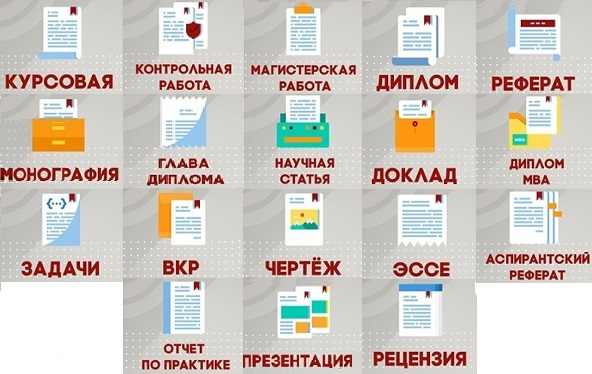 